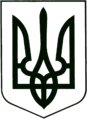 УКРАЇНА
МОГИЛІВ-ПОДІЛЬСЬКА МІСЬКА РАДА
ВІННИЦЬКОЇ ОБЛАСТІВИКОНАВЧИЙ КОМІТЕТ                                                           РІШЕННЯ №276Від 06.09.2021р.                                              м. Могилів-ПодільськийПро надання вихідних даних Керуючись п.9 ст.31, ч.1 ст.52, ч.6 ст.59 Закону України «Про місцеве самоврядування в Україні», Законом України «Про регулювання містобудівної діяльності», розглянувши заяву директора ДП «Архітектурно-будівельний інжиніринг» Літянського О.С. від 06.09.2021 року, -   виконком міської ради ВИРІШИВ:Внести зміни до вихідних даних №06-06/18 від 03.09.2018 року на проектування реконструкції приміщень в будівлі (літ. А, Б, В) гімназії під плавальний басейн з критою ванною 25х8,5м, по вул. Шолом Алейхема, 1в місті Могилеві-Подільському Вінницької області.	2. Зобов’язати замовника:2.1. ДП «Архітектурно-будівельний інжиніринг» отримати належні вихідні дані – містобудівні умови і обмеження на проектування в управлінні містобудування та архітектури міської ради.2.2. Отримати технічні умови на зовнішнє освітлення, на благоустрій та на відведення зливових вод в управлінні житлово-комунального господарства Могилів-Подільської міської ради.2.3. Розробити проектну документацію, провести її експертизу щодо міцності, надійності та довговічності об’єкта будівництва та затвердити документацію в установленому порядку.2.4. До виконання будівельних робіт приступити після виконання дозвільних процедур в інспекції Державного архітектурно-будівельного контролю у Вінницькій області відповідно до постанови Кабінету Міністрів України від 13.04.2011р. №466 з наступним прийняттям об’єкту в експлуатацію в установленому законодавством порядку.3. Контроль за виконанням даного рішення покласти на першого заступника міського голови Безмещука П.О..  Міський голова                                                   Геннадій ГЛУХМАНЮК